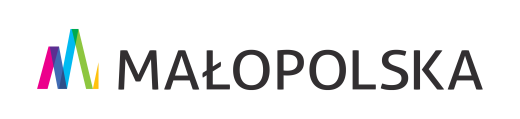 Małopolski Fundusz Rozwoju Sp. z o.o.		Zapytanie ofertowe przeprowadzane zgodnie z Regulaminem Małopolskiego Funduszu Rozwoju Sp. z o. o. dotyczącego udzielania zamówień publicznych wyłączonych ze stosowania ustawy Prawo Zamówień Publicznych, o których mowa w art. 4 pkt 8naWykonanie i wdrożenie a także zapewnienie obsługi i wsparcia technicznego aplikacji umożliwiającej przesyłanie i agregację danych, gromadzonych przez Małopolski Fundusz Rozwoju sp. z o.o. (MFR) na potrzeby realizacji powierzonych zadań, nr postępowania ZO/1/VIII/20181. Nazwa ZamawiającegoMałopolski Fundusz Rozwoju Sp. z o. o.Ul. Cystersów 9, KrakówTel: 12 352 21 61e-mail: biuro@mfr.com.pl; acapik@mfr.com.pl2. Tryb udzielania zamówieniaPostępowanie jest prowadzone w trybie zamówienia ofertowego o wartości nie przekraczającej równowartości kwoty, o której mowa w art. 4 pkt. 8 ustawy Prawo zamówień publicznych.3. Opis przedmiotu zamówienia Przedmiotem zamówienia jest wykonanie a następnie uruchomienie, wdrożenie oraz zapewnienie obsługi i wsparcia technicznego aplikacji umożliwiającej przesyłanie i agregację danych, gromadzonych przez MFR w związku z realizacją powierzonych mu zadań. Zamawiający nie dopuszcza składania ofert częściowych.4. Kontekst i uzasadnienie zamówieniaZgodnie z Umową Powierzenia Zadań, w tym Strategią Inwestycyjną Zamawiający realizuje zadanie publiczne polegające na zarządzaniu środkami pochodzącymi z wkładów wniesionych w ramach MRPO 2007-2013 do instrumentów inżynierii finansowej zwróconymi lub niezaangażowanymi, o których mowa w art. 98 ust. 1 ustawy wdrożeniowej oraz przychodami wygenerowanymi na tych środkach. Aby powyższe zarządzanie było efektywne, gospodarne i skuteczne niezbędne jest stworzenie aplikacji wspomagającej prawidłową dystrybucję ww. środków. 5. Podstawowe funkcjonalności i założenia aplikacji I. Podstawowe funkcjonalności i założenia przedmiotowej aplikacji obejmują:stworzenie Internetowego Narzędzia Sprawozdawczego (INS) dla użytkowników, w szczególności Pośredników Finansowych, zakładającego zdalne (za pośrednictwem Internetu) logowanie z wykorzystaniem indywidualnych haseł i loginów; zapewnienie możliwości agregowania danych z możliwością ich sortowania, tworzenia raportów customowych, wyszukiwania, przeglądania danych bieżących i historycznych (archiwalnych) a także ich eksportowania do innych programów w szczególności MS Excell lub równoważnych; zaimplementowania do aplikacji (systemu) wzorów dokumentów w formacie wskazanym przez Wykonawcę i zapewnienie możliwości ich generowania przez użytkowników systemu;zapewnienie automatycznego generowania komunikatów dla użytkowników aplikacji (systemu) ułatwiających im wprowadzanie danych do systemu;zapewnienie tworzenia automatycznych kopii zapasowych (back-upów) w zakresie zatwierdzonych danych;zainstalowanie aplikacji na serwerze udostępnionym przez Zamawiającego z możliwością jego przeniesienia w przypadku przekroczenia możliwości technicznych urządzenia.II. Minimalne, podstawowe parametryZamawiający przewiduje, że minimalne parametry aplikacji obejmują :obciążenie wynikające z jednoczesnej pracy z aplikacją przez co najmniej 15 użytkownikówmożliwość generowania co najmniej 50 raportów miesięcznie, w tym wliczając eksport danych do programu MS Excel lub innego równoważnegomożliwość wypełnienia (w tym dokonania eksportu danych) za pośrednictwem aplikacji co najmniej 4 wzorów dokumentów, wskazanych przez Zamawiającegoużytkowanie co najmniej 1000 szt. rekordów tworzonych z sukcesywnie pozyskiwanych danychwprowadzenie zabezpieczeń w zakresie przechowywania danych zgodnych z rozporządzeniem Parlamentu Europejskiego i Rady (UE) 2016/679 z dnia 27 kwietnia 2016 r.Wykonawca określa technologię, za pośrednictwem której wykona i wdroży aplikację.III. Podstawowe obowiązki Wykonawcy:W ramach realizacji zamówienia Wykonawca:przedstawi Zamawiającemu do akceptacji zarys funkcjonowania aplikacji wg zakresu określonego w pkt 5.I-II;przedstawi Zamawiającemu wszystkie funkcjonalności aplikacji;przeprowadzi we współpracy z Zamawiającym testy weryfikujące poprawności działania systemu;przeniesie prawa autorskie majątkowe na rzecz Zamawiającego oraz przekaże wszelką dokumentację dotyczącą funkcjonowania aplikacji, niezbędną do jej obsługi bądź rozbudowy po dniu 31.12.2018 r;usunie błędy lub awarie aplikacji zgłoszone przez Zamawiającego zarówno na I jak i II etapie realizacji zamówienia;zapewni obsługę i wsparcie techniczne systemu komputerowego do dnia 31 grudnia 2018r, w szczególności Wykonawca będzie zarządzał kontami użytkowników oraz nadzorował prawidłowe funkcjonowanie bazy w tym jej obciążenie, pojemność inne parametry techniczne wynikające z sukcesywnego gromadzenia danych za pośrednictwem aplikacji6. Termin realizacji zamówienia: 31 grudnia 2018r. Realizacja zamówienia będzie przebiegała następująco:I etap - wykonanie i wdrożenie systemu komputerowego, najpóźniej do dnia 22 października 2018r:w terminie do 21 dni kalendarzowych od dnia zawarcia umowy Wykonawca opracuje i przedstawi Zamawiającemu (w jego siedzibie) zarys funkcjonowania aplikacji w tym logowanie i rejestracje przykładowych danych; w terminie do 3 dni kalendarzowych od dnia przedstawienia zarysu funkcjonowania aplikacji Zamawiający akceptuje ww. zarys lub przekaże Wykonawcy ewentualne uwagi w formie elektronicznej lub na spotkaniu w siedzibie Zamawiającego; w terminie do 7 dni kalendarzowych od akceptacji ww. zarysu Wykonawca przedstawi Zamawiającemu (w jego siedzibie) wszystkie funkcjonalności tworzonej aplikacji; w terminie do 3 dni kalendarzowych od dnia przedstawienia funkcjonalności ww. aplikacji Zamawiający je akceptuje lub przekaże Wykonawcy ewentualne uwagi w formie elektronicznej lub na spotkaniu w siedzibie Zamawiającego;w terminie do 7 dni kalendarzowych od dnia akceptacji funkcjonalności aplikacji Wykonawca przeprowadzi we współpracy z Zamawiającym testy weryfikujące funkcjonalności ww. aplikacji; zakończenie realizacji I etapu umowy nastąpi nie później niż do dnia 22 października 2018r., poprzez podpisanie protokołu odbioru II etap –obsługa i wsparcie techniczne systemu komputerowego do dnia 31 grudnia 2018r:do dnia 31 grudnia 2018r. Wykonawca zapewnia obsługę i wsparcie techniczne w zakresie funkcjonowania aplikacji. 7. Warunki udziału w postępowaniuO udzielenie niniejszego zamówienia mogą ubiegać się Wykonawcy, którzy spełniają warunek udziału w postępowaniu w zakresie wiedzy i doświadczenia.Wykonawcy winni wykazać się doświadczeniem w należytym wykonaniu w okresie ostatnich 3 lat przed upływem terminu składania ofert, a jeżeli okres prowadzenia ich działalności jest krótszy – w tym okresie, co najmniej dwóch aplikacji wykonanych w technologii za pośrednictwem, której zostanie wykonane niniejsze zamówienie W celu potwierdzenia spełnienia powyższego warunku udziału w postępowaniu należy wypełnić Formularz oferty sporządzony zgodnie z załącznikiem nr 1 do Zapytania Ofertowego. 8. Kryteria oceny ofertPrzy wyborze najkorzystniejszej oferty Zamawiający będzie kierować się kryterium ceny, rozumianej jako wynagrodzenie Wykonawcy za wykonanie i wdrożenie systemu komputerowego (a) oraz obsługę i wsparcie techniczne systemu (b). Wykonawca określa cenę za realizację zamówienia w Formularzu oferty, sporządzonego zgodnie z załącznikiem nr 1 do Zapytania ofertowego. 9. Udzielanie informacji Osobą upoważnioną przez Zamawiającego do udzielenia wszelkich informacji technicznych niezbędnych dla złożenia oferty, jak również informacji dotyczących przedmiotu zamówienia jest:Anna Capik 	tel. 515 813 886e-mail: a.capik@mfr.com.pl10. Forma, termin i miejsce składania ofertOferty należy przygotować zgodnie z wzorem Formularza Oferty stanowiącym załącznik nr 1 do Zapytania Ofertowego.Wypełniony i podpisany Formularz Oferty należy zeskanować i przesłać na adres e-mail: biuro@mfr.com.pl bądź złożyć w oryginale w siedzibie Zamawiającego pod adresem: ul. Cystersów 9 Kraków w terminie do 7 września 2018 do godz. 15.00.Oferty przesłane lub złożone po ww. terminie będą podlegały odrzuceniu. 11. Informacje dotyczące danych osobowych (klauzula informacyjna z art.13 RODO)Zgodnie z art. 13 ust. 1 i 2 rozporządzenia Parlamentu Europejskiego i Rady (UE) 2016/679 z dnia 27 kwietnia 2016 r. w sprawie ochrony osób fizycznych w związku z przetwarzaniem danych osobowych i w sprawie swobodnego przepływu takich danych oraz uchylenia dyrektywy 95/46/WE (ogólne rozporządzenie o ochronie danych) (Dz. Urz. UE L 119 
z 04.05.2016, str. 1), dalej „RODO”, informuję, że: administratorem Pani/Pana danych osobowych jest: Małopolski Fundusz Rozwoju Sp. z o.o., ul. Cystersów 9, Kraków;inspektorem ochrony danych osobowych w Małopolskim Funduszu Rozwoju  jest Pani: Jolanta Niedziałkowska  tel. +48 12 352 21 61.; e-mail: biuro@mfr.com.plPani/Pana dane osobowe przetwarzane będą na podstawie art. 6 ust. 1 lit. c RODO w celu związanym z niniejszym zapytaniem ofertowym,odbiorcami Pani/Pana danych osobowych będą osoby lub podmioty, którym udostępniona zostanie dokumentacja dotycząca niniejszego zapytania prowadzona zgodnie z art.4.8 ustawy z dnia 29 stycznia 2004 r. – Prawo zamówień publicznych (Dz. U. z 2017 r. poz. 1579 i 2018), Pani/Pana dane osobowe będą przechowywane przez okres:4 lat od dnia zakończenia postępowania dotyczącego niniejszego zapytania, a jeżeli czas trwania umowy przekracza 4 lata, okres przechowywania obejmuje cały czas trwania umowy,po okresie o którym mowa w ppkt. a) , jeżeli jest to zasadne do 10 lat;w odniesieniu do Pani/Pana danych osobowych decyzje nie będą podejmowane w sposób zautomatyzowany, stosowanie do art. 22 RODO;posiada Pani/Pan:na podstawie art. 15 RODO prawo dostępu do danych osobowych Pani/Pana dotyczących;na podstawie art. 16 RODO prawo do sprostowania Pani/Pana danych osobowych;na podstawie art. 18 RODO prawo żądania od administratora ograniczenia przetwarzania danych osobowych z zastrzeżeniem przypadków, o których mowa w art. 18 ust. 2 RODO;prawo do wniesienia skargi do Prezesa Urzędu Ochrony Danych Osobowych, gdy uzna Pani/Pan, że przetwarzanie danych osobowych Pani/Pana dotyczących narusza przepisy RODO;nie przysługuje Pani/Panu:w związku z art. 17 ust. 3 lit. b, d lub e RODO prawo do usunięcia danych osobowych;prawo do przenoszenia danych osobowych, o którym mowa w art. 20 RODO;na podstawie art. 21 RODO prawo sprzeciwu, wobec przetwarzania danych osobowych, gdyż podstawą prawną przetwarzania Pani/Pana danych osobowych jest art. 6 ust. 1 lit. c RODO. 